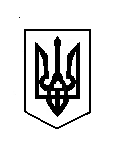 ВЕРБСЬКА СІЛЬСЬКА РАДАХХХVІ сесія VIIІ скликанняР І Ш Е Н Н Я 09 травня 2023 року									№ 1014Розглянувши технічну документацію із землеустрою щодо поділу земельної ділянки загальною площею 5,0132га, кадастровий номер 5621688500:11:019:0056 за межами населеного пункту села Стовпець Дубенського району Рівненської області, розроблену фізичною особою-підприємцем Цицура М.О, та керуючись пунктом 34 частини першої статті 26 Закону України „Про місцеве самоврядування в Україні”, статей 12, 186 „Земельного Кодексу України”, ст.50 Закону України «Про землеустрій» Вербська сільська радаВИРІШИЛА:1. Затвердити технічну документацію із землеустрою щодо поділу земельної ділянки площею 5,0132 га кадастровий номер 5621688500:116019:0056 на земельні ділянки, що знаходяться за межами населеного пункту с. Стовпець Дубенського району Рівненської області.     1.1. Площа 0,1847 га кадастровий номер 5621688500:11:019:0062     1.2. площа 3,3197 га кадастровий номер 5621688500:11:019:0063     1.3. площа 0,1680 га кадастровий номер 5621688500:11:019:0061     1.4. площа 0,3842 га кадастровий номер 5621688500:11:019:0067     1.5. площа 0,2928 га кадастровий номер 5621688500:11:019:0064     1.6. площа 0,3069 га кадастровий номер 5621688500:11:019:0065     1.7. площа 0,3569 га кадастровий номер 5621688500:11:019:00662. Вербській сільській раді в особі сільського голови провести державну реєстрацію земельних ділянок комунальної власності сільськогосподарського призначення, а саме:       2.1. Площа 0,1847 га кадастровий номер 5621688500:11:019:0062      2.2. площа 3,3197 га кадастровий номер 5621688500:11:019:0063      2.3. площа 0,1680 га кадастровий номер 5621688500:11:019:0061      2.4. площа 0,3842 га кадастровий номер 5621688500:11:019:0067      2.5. площа 0,2928 га кадастровий номер 5621688500:11:019:0064      2.6. площа 0,3069 га кадастровий номер 5621688500:11:019:0065      2.7. площа 0,3569 га кадастровий номер 5621688500:11:019:00663. Контроль за виконанням цього рішення покласти на постійну комісію з питань земельних відносин, природокористування, планування території, будівництва, архітектури, охорони пам’яток, історичного середовища та благоустрою (голова комісії - Богдан СВІНТОЗЕЛЬСЬКИЙ).Сільський голова					Каміла КОТВІНСЬКАПро затвердження технічної документації із землеустрою щодо поділу земельної ділянки площею 5,0132 га